Food Service Management Pre-Contract Award Summary Sheet: Submission 2InstructionsSubmit with proposed contract and evaluation documents. Following the bid opening and prior to the contract award, submit this completed form along with the required documentation listed below.  Please allow approximately 15 days for review of the documents and to receive written notification that the school food authority may proceed with the contract award.  Do not proceed with the contract award until notification is received.A.  School Food Authority InformationAgreement Number: School Food Authority Name: Address, City, Zip Code: Authorized Representative:   Phone: Authorized Representative Email: Contract Contact Person:   Phone: Contract Contact Person Email:  B.  Procurement ProcessProvide the following information:Date of Newspaper Advertisement: Pre-Bid Conference (if applicable): Location: Public Bid Opening:  Location: Projected Contract Award:   C.  Required DocumentationSubmit copies of the following documents with this completed form.Newspaper advertisement with date of publicationList of bidders that received the solicitation/contract documents and all addenda issued—include date mailed/delivered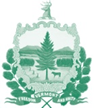 If a pre-bid conference was held—list of bidders in attendanceBid Summary form for each bid receivedCorrespondence from bidders opting not to bid (or phone call documentation)Completed Bid Criteria Analysis Sheet summarizing all bids receivedMail or Email to:	Child Nutrition ProgramsVermont Agency of Education1 National Life Drive, Davis 5Montpelier, VT 05620michael.carr@vermont.gov